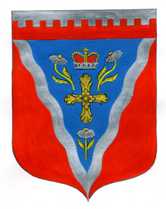 Администрация Ромашкинского сельского поселения Приозерского муниципального района Ленинградской областиП О С Т А Н О В Л Е Н И Еот 05 апреля  2024 года                                                                                                   №  144Руководствуясь приказом Министерства строительства и жилищно-коммунального хозяйства Российской Федерации от 12.03.2024г. № 174/пр «О показателях средней рыночной стоимости одного квадратного метра общей площади жилого помещения по субъектам Российской Федерации на II квартал 2024 года»,  Методическими рекомендациями по определению норматива стоимости одного квадратного метра общей площади жилья в муниципальных образованиях Ленинградской области и стоимости одного квадратного метра общей площади жилья на сельских территориях  Ленинградской области, утвержденными распоряжением Комитета по строительству Ленинградской области от 13 марта 2020 года № 79 «О мерах по обеспечению осуществления полномочий комитета по строительству Ленинградской области по расчету размера субсидий и социальных выплат, предоставляемых на строительство (приобретение) жилья за счет средств областного бюджета Ленинградской области в рамках реализации на территории Ленинградской области мероприятий государственных программ Российской Федерации «Обеспечение доступным и комфортным жильем и коммунальными услугами граждан Российской Федерации» и «Комплексное развитие сельских территорий», а также мероприятий государственных программ Ленинградской области «Формирование городской среды и обеспечение качественным жильем граждан на территории Ленинградской области» и «Комплексное развитие сельских территорий Ленинградской области, Уставом муниципального образования Ромашкинское сельское поселение муниципального образования Приозерский муниципальный район Ленинградской области, администрация муниципального образования Ромашкинское сельское поселение муниципального образования Приозерский муниципальный район Ленинградской области ПОСТАНОВЛЯЕТ: 1. Утвердить норматив стоимости одного квадратного метра общей площади жилья на второй  квартал 2024 года на территории Ромашкинского сельского поселения Приозерского муниципального района Ленинградской области, применяемый в рамках реализации мероприятия  по обеспечению жильем молодых семей федерального проекта «Содействие субъектам Российской Федерации в реализации полномочий по оказанию государственной поддержки гражданам в обеспечении жильем и оплате жилищно-коммунальных услуг» государственной программы Российской Федерации «Обеспечение доступным и комфортным жильем и коммунальными услугами граждан Российской Федерации», а также мероприятий по улучшению жилищных условий молодых граждан (молодых семей) и по улучшению жилищных условий граждан с использованием средств ипотечного кредита (займа) государственной программы Ленинградской области «Формирование городской среды и обеспечение качественным жильем граждан на территории Ленинградской области» в размере 114 777 рублей 40 копеек (исходные данные приведены в приложении).2. Довести до сведения населения, проживающего на территории Ромашкинского сельского поселения Приозерского муниципального района Ленинградской области, настоящее постановление путём его опубликования в Ленинградском областном информационном агентстве (далее «Леноблинформ») http://www.lenoblinform.ru и размещению на сайте муниципального образования www.ромашкинское.рф.3. Настоящее постановление вступает в силу с даты его официального опубликования.4. Контроль за исполнением настоящего постановления оставляю за собой.И.о. главы  администрации		                                                   	      С.Р.Кукуца              Момот Е.А. тел. 88137999515 Дело – 3; Прокуратурв-1, Отдел по жилищной политике администрации Приозерский муниципальный район Ленинградской области – 1, СМИ-1, Администратор сайта – 1                                                                                                                                                                  Приложение № 1к постановлению администрацииРомашкинского сельского поселенияПриозерского муниципального районаЛенинградской областиот 05.04.2024 года № 144РАСЧЕТсредней рыночной стоимости 1 кв. метра общей площади жилья на 2 квартал 2024 года по  Ромашкинскому сельскому поселению Приозерского муниципального района Ленинградской области1 этапСт. дог. – 0 руб./кв.м.Ст. кред. – 79 000,00 руб./кв.м.ООО «Александр Недвижимость» – 79 000,00 руб./кв.м.Ст. строй – 125 000,00 руб./кв.м. (по данным ООО «ВикингСтройИнвест) по данным МО Сосновское сельское поселение (по Ромашкинскому СП сведения отсутствуют)Ст. стат = (158 247,6 +124 211,48)/2 = 141 229,54 руб./кв.м.Ст. стат.: первичный рынок: 158 247,6 руб./кв.м.                 вторичный рынок: 124 211,48 руб./кв.м.2 этапСр. кв.м.=Ст. дог. * 0,92 + Ст. кредит. * 0,92 + Ст. стат. + Ст. строй                                                 NСр. кв.м.= 79 000,00 * 0,92 + 141 229,54 + 125 000,00 = 112 969,85 руб./кв.м.                                                     3              3 этапСТ. кв.м. = Ср. кв.м. * К дефл.К дефл. – индекс-дефлятор, определяемый уполномоченным федеральным органом исполнительной власти на основании дефляторов по видам экономической деятельности, индекса потребительских цен, на расчетный кварталК дефл. = 1,016СТ. кв.м. = 112 969,85 * 1,016= 114 777,4руб./кв.м.СТ. кв.м. = 114 777,4 руб./кв.м.Показатель (норматив) средней рыночной стоимости одного квадратного метра общей площади жилья по Ленинградской области на второй квартал 2024 года, утвержден приказом Минстроя России от 12.03.2024 №174/пр «О показателях средней рыночной стоимости одного квадратного метра общей площади жилого помещения по субъектам Российской Федерации на II квартал 2024 года» - 141 230  руб./кв.м. «О нормативе  стоимости одного квадратного метра общей площади жилья на второй квартал 2024 года на территории  Ромашкинского сельского поселения Приозерского муниципального района Ленинградской области»Наименование     муниципального образованияРасчётные показателиРасчётные показателиРасчётные показателиРасчётные показателиРасчётные показателиРасчётные показателиРасчётные показателиНаименование     муниципального образованияСТ кв.м.Ср     кв.м.Ст      догСт   кредитСт   стройСт   статУстановленный норматив стоимости одного квадратного метра общей площади жилья на 2 кв.2024 годаРомашкинское сельское поселение114 777,4 112 969, 85079 000125 000141 229,54114 777,4